Hale do wynajęcia Małopolska - praktyczne rozwiązanie na różne okolicznościOrganizacja wszelkiego rodzaju wydarzeń i imprez okolicznościowych w plenerze wymaga zagospodarowania odpowiedniej przestrzeni. Niezależnie od tego czy decydujemy się na komunię, wesele, czy też huczne urodziny kluczowe jest zapewnienie gościom miejsca do zabawy. Hale do wynajęcia Małopolska bardzo często przystosowuje do tego typu potrzeb. W tym artykule poznasz możliwości jakie dają tego typu obiekty.Obiekty magazynowe warte uwagiWielkopowierzchniowe powierzchnie magazynowe mogą mieć szereg różnych zastosowań. Od pewnego czasu bardzo popularne stało się organizowanie wydarzeń zbiorowych pod gołym niebem. Niemniej jednak nie każdy jest w stanie przewidzieć, jaka pogoda będzie towarzyszyć za najbliższe kilka miesięcy, dlatego hale do wynajęcia Małopolska traktuje jako zabezpieczenie. I słusznie, ponieważ obiekty te w żadnym stopniu nie ustępują klasycznym budynkom. Można ugościć w nich wiele osób i zorganizować przyjęcie z wieloma atrakcjami.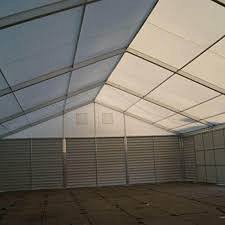 Hale do wynajęcia Małopolska wykorzystuje na różne okazjeHale do wynajęcia Małopolska oraz wiele innych regionów Polski wybierają na podstawie ofert dostępnych w Internecie. Przykładem sprawdzonego i zaufanego portalu do tego typu transakcji jest serwis Hale Namiotowe Używane, gdzie użytkownicy mają możliwość najmu omawianych przestrzeni. Niezależnie od podejmowanego przedsięwzięcia hale do wynajęcia Małopolska wykorzystuje w formie krótkookresowego najmu, dzięki czemu tuż po zakończeniu wydarzenia nie ma problemu z ich przechowywaniem. To bardzo praktyczne rozwiązanie, które z przyjemnością rekomendujemy. Chcesz zorganizować piękne wesele dla ponad 100 osób wraz z miejscem do tańca i zespołem? Nie zwlekaj! Postaw na hale namiotowe!